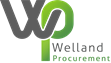 TIPS FOR BIDDERS WHEN SUBMITTING TENDERS ON PROCONTRACTUse the online Help Centre for online guides and system tipsPlease note that if a user opts out of communications, the notification should still appear in the notifications area, but an email will NOT be sentRead the advertisement carefullyNote the time and date for:EOI (expression of interest) – bidders must do this within these timescales in order to receive the tender documentsClarification deadlineTender deadline – ensure you respond in good time, as late bids will not be acceptedReceipt of tender documents will be done via the portal only; no hard copies will be accepted (please read Document One for full information)Read all relevant Tender information. Tender Documents/Pack will usually consist of:Instructions (including deadlines)Terms and ConditionsSpecificationResponse DocumentNote how the tender will be evaluated, the % split between non-price (quality) and price, the scores allocated for each question Note the maximum  number of words/pages for each response – anything above this will not be read and evaluated and the score allocated will be based on what has been provided within the set limitProvide a full response; do not rely on attached documents to supplement answer unless these have been clearly requested. Only information requested will be evaluatedSave frequently – if there is no activity, the system logs users out after 18 minutes. By saving regularly, users minimise the risk of losing any workAnswer all questions and complete the SQ where one is included within the tender documentsRemember to refer back to the question when writing your responsesWhen submitting response, ensure you have clicked “Submit Response” and receive an email confirmation from ProContract. Failure to submit will mean the Authority will not be able to view your submission, and will not be able to consider your bidIf you experience system/technical issues, please email or telephone the ProContract helpdesk:0330 005 0352 (9am – 5.30pm Mon – Fri)ProContractSuppliers@proactis.com“Submit a Ticket” to the helpdesk